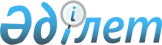 О признании утратившими силу некоторых решений Правительства Республики КазахстанПостановление Правительства Республики Казахстан от 5 июля 2014 года № 775

      Правительство Республики Казахстан ПОСТАНОВЛЯЕТ:



      1. Признать утратившими силу:



      1) постановление Правительства Республики Казахстан от 30 сентября 2010 года № 1005 «Об утверждении Программы по тарифной политике в Республике Казахстан на 2010 – 2014 годы»;



      2) постановление Правительства Республики Казахстан от 2 мая 2013 года № 449 «О внесении дополнения в постановление Правительства Республики Казахстан от 30 сентября 2010 года № 1005 «Об утверждении Программы по тарифной политике в Республике Казахстан на 2010 – 2014 годы».



      2. Настоящее постановление вводится в действие со дня его подписания.      Премьер-Министр

      Республики Казахстан                       К. Масимов
					© 2012. РГП на ПХВ «Институт законодательства и правовой информации Республики Казахстан» Министерства юстиции Республики Казахстан
				